CRUCIVIRUS/10: 
Xké? al tempo del Virus 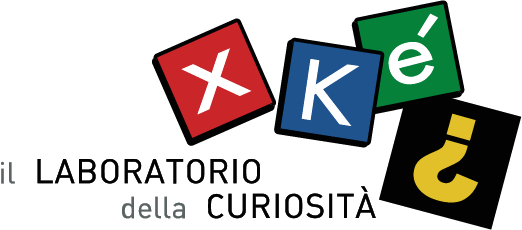 Invia la soluzione entro il 17 maggio 2020 a laboratoriocuriosita@xkezerotredici.it